Publicado en Mahón el 06/03/2018 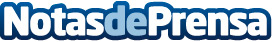 Alquiler de coches en Menorca para conocer los lugares más escondidos de la islaAlquilar un coche en Menorca facilita el turismo otorgando la oportunidad de llegar a lugares que solo son accesibles por carreteraDatos de contacto:Tramuntana Rent a CarNota de prensa publicada en: https://www.notasdeprensa.es/alquiler-de-coches-en-menorca-para-conocer-los Categorias: Viaje Automovilismo Cataluña Baleares Entretenimiento Turismo Industria Automotriz http://www.notasdeprensa.es